2022教招每日一练（2月25日）1.青少年在童年期思维特征以形象思维为主，在青年期以抽象思维为主，这体现了青少年身心发展的( )特点   [单选题]正确率：83.52%2.“其身正，不令而行;其身不正，虽令不从。”说明教师遵守下列哪一条职业道德行为规范的重要性( )。   [单选题]正确率：94.51%3.学校德育对政治、经济、文化发生影响的功能即指( )。   [单选题]正确率：83.52%4.反映活动的外表特征和外部联系的知识称为( )。   [单选题]正确率：26.37%5.研究表明，表征程序性知识的方式有( )。   [单选题]正确率：39.56%选项小计比例A.不均衡性77.69%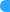 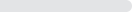 B.阶段性 (答案)7683.52%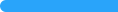 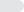 C.顺序性88.79%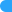 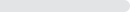 D.个别差异性00%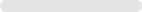 选项小计比例A.廉洁从教55.49%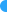 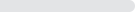 B.关爱学生00%C.教书育人00%D.为人师表 (答案)8694.51%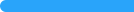 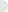 选项小计比例A.发展性功能11.1%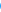 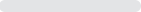 B.个体性功能00%C.教育性功能1415.38%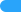 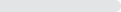 D.社会性功能 (答案)7683.52%选项小计比例A.感性知识 (答案)2426.37%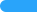 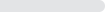 B.理性知识1010.99%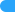 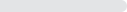 C.描述性知识4145.05%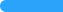 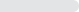 D.程序性知识1617.58%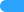 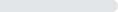 选项小计比例A.命题1314.29%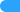 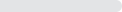 B.命题网络1920.88%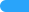 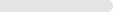 C.图式 (答案)3639.56%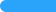 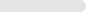 D.概念2325.27%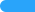 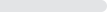 